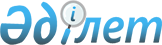 Байғанин аудандық мәслихатының 2017 жылғы 20 желтоқсандағы № 125 "2018-2020 жылдарға арналған Жарқамыс ауылдық округ бюджетін бекіту туралы" шешіміне өзгерістер енгізу туралы
					
			Мерзімі біткен
			
			
		
					Ақтөбе облысы Байғанин аудандық мәслихатының 2018 жылғы 5 желтоқсандағы № 187 шешімі. Ақтөбе облысы Әділет департаментінің Байғанин аудандық Әділет басқармасында 2018 жылғы 7 желтоқсанда № 3-4-192 болып тіркелді. Мерзімі өткендіктен қолданыс тоқтатылды
      Қазақстан Республикасының 2008 жылғы 4 желтоқсандағы Бюджеттік Кодекстің 109-1 бабының 4 тармағына және Қазақстан Республикасының 2001 жылғы 23 қаңтардағы "Қазақстан Республикасындағы жергілікті мемлекеттік басқару және өзін-өзі басқару туралы" Заңының 6 бабына сәйкес, Байғанин аудандық мәслихаты ШЕШІМ ҚАБЫЛДАДЫ:
      1. Байғанин аудандық мәслихатының 2017 жылғы 20 желтоқсандағы № 125 "2018-2020 жылдарға арналған Жарқамыс ауылдық округ бюджетін бекіту туралы" (нормативтік құқықтық актілерді мемлекеттік тіркеу тізілімінде № 5821 санымен тіркелген, 2018 жылғы 17 қаңтарда аудандық "Жем-Сағыз" газетінде жарияланған) шешіміне төмендегідей өзгерістер енгізілсін:
      1 тармақта:
      1) тармақшасында:
      кірістер - "43 848,0" сандары "48 057,0" сандарымен ауыстырылсын;
      трансферттердің түсімдері - "41 600,0" сандары "45 809,0" сандарымен ауыстырылсын;
      2) тармақшасында:
      шығындар - "43 848,0" сандары "48 057,0" сандарымен ауыстырылсын.
      2. Көрсетілген шешімнің 1 қосымшасы осы шешімдегі қосымшаға сәйкес редакцияда мазмұндалсын.
      3. "Байғанин аудандық мәслихатының аппараты" мемлекеттік мекемесі заңнамада белгіленген тәртіппен:
      1) осы шешімді Байғанин аудандық әділет басқармасында мемлекеттік тіркеуді;
      2) осы шешімді мерзімді баспа басылымдарында және Қазақстан Республикасы нормативтік құқықтық актілерінің Эталондық бақылау банкінде ресми жариялауға жіберуді қамтамасыз етсін.
      4. Осы шешім 2018 жылғы 1 қаңтардан бастап қолданысқа енгізіледі. 2018 жылға арналған Жарқамыс ауылдық округінің бюджеті 
					© 2012. Қазақстан Республикасы Әділет министрлігінің «Қазақстан Республикасының Заңнама және құқықтық ақпарат институты» ШЖҚ РМК
				
      Байғанин аудандық  мәслихатының сессия төрағасы 

Е. ИлиясовБайғанин аудандық мәслихатының хатшысы       Б. Турлыбаев
Байғанин аудандық мәслихатының2018 жылғы 5 желтоқсандағы № 187 шешімінеқосымшаБайғанин аудандық мәслихатының2017 жылғы 20 желтоқсандағы № 125 шешіміне1 қосымша
Санаты
Санаты
Санаты
Санаты
Сомасы (мың теңге)
Сыныбы
Сыныбы
Сыныбы
Сомасы (мың теңге)
Кіші сыныбы
Кіші сыныбы
Сомасы (мың теңге)
Атауы
Сомасы (мың теңге)
І.КІРІСТЕР
48 057,0
1
Салықтық түсімдер
2 248,0
01
Табыс салығы
428,0
2
Жеке табыс салығы
428,0
04
Меншiкке салынатын салықтар
1 820,0
1
Мүлiкке салынатын салықтар
40,0
3
Жер салығы
180,0
4
Көлiк құралдарына салынатын салық
1 600,0
4
Трансферттердің түсімдері
45 809,0
02
Мемлекеттiк басқарудың жоғары тұрған органдарынан түсетiн трансферттер
45 809,0
3
Аудандардың (облыстық маңызы бар қаланың) бюджетінен трансферттер
45 809,0
Функционалдық топ
Функционалдық топ
Функционалдық топ
Функционалдық топ
Функционалдық топ
Сомасы (мың теңге)
Кіші функция
Кіші функция
Кіші функция
Кіші функция
Сомасы (мың теңге)
Бюджеттік бағдарламалардың әкімшісі 
Бюджеттік бағдарламалардың әкімшісі 
Бюджеттік бағдарламалардың әкімшісі 
Бюджеттік бағдарламалардың әкімшісі 
Сомасы (мың теңге)
Бағдарлама
Бағдарлама
Сомасы (мың теңге)
Атауы
Сомасы (мың теңге)
II.ШЫҒЫНДАР
48 057,0
01
Жалпы сипаттағы мемлекеттiк қызметтер
17 716,0
1
Мемлекеттiк басқарудың жалпы функцияларын орындайтын өкiлдi, атқарушы және басқа органдар
17 716,0
124
Аудандық маңызы бар қала, ауыл, кент, ауылдық округ әкімінің аппараты
17 716,0
001
Аудандық маңызы бар қала, ауыл, кент, ауылдық округ әкімінің қызметін қамтамасыз ету жөніндегі қызметтер
17 716,0
04
Бiлiм беру
25 484,0
1
Мектепке дейiнгi тәрбие және оқыту
25 484,0
124
Аудандық маңызы бар қала, ауыл, кент, ауылдық округ әкімінің аппараты
25 484,0
004
Мектепке дейінгі тәрбиелеу және оқыту және мектепке дейінгі тәрбиелеу және оқыту ұйымдарында медициналық қызмет көрсетуді ұйымдастыру
25 484,0
07
Тұрғын үй-коммуналдық шаруашылық
2 557,0
3
Елді-мекендерді көркейту
2 557,0
124
Аудандық маңызы бар қала, ауыл, кент, ауылдық округ әкімінің аппараты
2 557,0
008
Елді мекендердегі көшелерді жарықтандыру
1 849,0
009
Елді мекендердің санитариясын қамтамасыз ету
0,0 
011
Елді мекендерді абаттандыру мен көгалдандыру
708,0
13
Басқалар
2 300,0
9
Басқалар
2 300,0
124
Аудандық маңызы бар қала, ауыл, кент, ауылдық округ әкімінің аппараты
2 300,0
040
Өңірлерді дамытудың 2020 жылға дейінгі бағдарламасы шеңберінде өңірлерді экономикалық дамытуға жәрдемдесу бойынша шараларды іске асыруға ауылдық елді мекендерді жайластыруды шешуге арналған іс-шараларды іске асыру
2 300,0
ІII. ТАЗА БЮДЖЕТТІК КРЕДИТ БЕРУ
0,0
IV. Қаржы активтерімен жасалатын операциялар бойынша сальдо
0,0
V. Бюджет тапшылығы (профициті)
0,0
VI. Бюджет тапшылығын қаржыландыру (профицитін пайдалану)
0,0